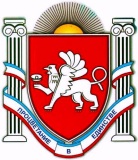 РЕСПУБЛИКА  КРЫМНИЖНЕГОРСКИЙ  РАЙОНАДМИНИСТРАЦИЯ  НОВОГРИГОРЬЕВСКОГО СЕЛЬСКОГО ПОСЕЛЕНИЯНИЖНЕГОРСКОГО РАЙОНА РЕСПУБЛИКИ КРЫМПОСТАНОВЛЕНИЕ «20 » января  2017 года                                                                         №4с. Новогригорьевка    Об утверждении Плана нормотворческой деятельностиНовогригорьевского сельского поселения Нижнегорского районаРеспублики Крым на  1-е полугодие 2017 года          В соответствии с  Федеральным законом от 06.10.2003г. №131-ФЗ «Об общих принципах организации местного самоуправления в Российской Федерации», руководствуясь Уставом муниципального образования Новогригорьевское сельское поселение Нижнегорского района Республики Крым, Положением об Администрации Новогригорьевского сельского поселения, в целях организации надлежащей работы по разработке и принятию нормативно-правовых актов Новогригорьевского сельского совета и администрации Новогригорьевского сельского поселения, учитывая предложения прокуратуры Нижнегорского района исх.№108-2017/10 от 13.01.2017  к плану нормотворческой деятельности на 1 полугодие 2017 года, администрация Новогригорьевского сельского поселенияП О С Т А Н О В Л Я Е Т:1. Утвердить План нормотворческой деятельности Новогригорьевского сельского поселения Нижнегорского района Республики Крым на 1-е полугодие 2017 года согласно приложению 1.2. Настоящее постановление разместить для обнародования на официальном сайте администрации Новогригорьевского сельского поселения в сети «Интернет» http://novogrigor-adm91.ru/  . а также на информационном стенде Новогригорьевского сельского поселения по адресу: Республика Крым, Нижнегорский район, с.Новогригорьевка, ул.Мичурина,59.3. Контроль за исполнением настоящего постановления оставляю за собой.Председатель Новогригорьевского сельского совета-глава администрацииНовогригорьевского сельского поселения 		          	           А.М.Данилин      	                                                                                                                                  Приложение 1                                                                                                   к постановлению администрации                                                                                                           Новогригорьевского сельского поселения                                                                                                    от   «20» января  2017 г. № 4ПЛАННОРМОТВОРЧЕСКОЙ ДЕЯТЕЛЬНОСТИНОВОГРИГОРЬЕВСКОГО СЕЛЬСКОГО ПОСЕЛЕНИЯНА 1-е ПОЛУГОДИЕ 2017 ГОДАПредседатель Новогригорьевского сельского совета-глава администрации Новогригорьевского сельского поселения                                      А.М.Данилин№ п/пНаименование нормативно-правового актаИсполнителиСроки исполнения1.Об утверждении Положения о порядке оказания поддержки гражданам и их объединениям, участвующим в охране общественного порядка, создания условий для деятельности народных дружин на территории муниципального образования Новогригорьевское сельское поселение Нижнегорского района Республики Крым.Новогригорьевский сельский советфевраль-июнь 2017г.2Об установлении границ территорий для создания народных дружин на территории муниципального образования Новогригорьевскоесельское поселение Нижнегорского района Республики Крым.Новогригорьевский сельский советфевраль-июнь 2017г.3.Об утверждении Положения о порядке участия муниципального образования Новогригорьевское сельское поселение Нижнегорского районаРеспублики Крым в организации межмуниципального сотрудничества.Новогригорьевский сельский советфевраль-июнь 2017г.4Об утверждении Порядка увольнения(досрочного прекращения полномочий,освобождения от должности) лиц,замещающих муниципальные должностимуниципального образованияНовогригорьевское сельское поселениеНижнегорского района Республики Крым в связи с утратой доверия.Новогригорьевский сельский советфевраль-июнь 2017г.5.«О внесении изменений в решение №3 7-й сессии Новогригорьевского сельского совета от 31.12.2014 года «Об утверждении Положения о порядке прохождения муниципальной  службы в органах местного самоуправления в муниципальном образовании Новогригорьевское сельское поселение Нижнегорского района Республики Крым».Новогригорьевский сельский советфевраль-июнь 2017г.6О внесении изменений и дополненийв Устав Новогригорьевского сельского поселения Нижнегорского района Республики КрымНовогригорьевский сельский советянварь-июнь 2017г.7Об исполнении бюджета Новогригорьевского сельского поселения Нижнегорского района  Республики Крым за 2016 год.Новогригорьевский сельский советфевраль-июнь 2017г.8Порядок осуществления бюджетных инвестиций в объекты муниципальной собственности и принятия решений о подготовке и реализации бюджетных инвестиций  в указанные объектыНовогригорьевский сельский советфевраль-июнь 2017г.9Об утверждении Положения о порядке взаимодействия органов местного  самоуправления с уголовно-исполнительными инспекциями, при отбывании осужденными наказания в виде обязательных и исправительных работ на территории  муниципального образования Новогригорьевское сельское поселение Нижнегорского района Республики КрымНовогригорьевский сельский советфевраль-июнь 2017г.10О назначении уполномоченных на составление протоколов об административных правонарушениях.Новогригорьевский сельский советмарт- июнь 201711Внесение изменений в нормативно-правовые акты  Новогригорьевского сельского советаНовогригорьевский сельский советВ течение 1-го полугодия 2017г. по мере необходимости12Правовые акты по изменению в Положение об оплате трудаНовогригорьевский сельский советВ течение 1-го полугодия 2017г. по мере необходимости13Об утверждении отчёта об исполнении бюджета муниципального образования  Новогригорьевское сельское поселение за 1 квартал 2017 года АдминистрацияНовогригорьевского сельского поселения апрель 2017г.14Об утверждении Порядка разработки и утверждения схем размещения нестационарных торговых объектов на территории Новогригорьевского сельского поселения Нижнегорского района Республики Крым.  АдминистрацияНовогригорьевского сельского поселенияФевраль- июнь 2017г.15Об утверждении административного регламента муниципальной услуги «Принятие документов, а также выдача решений о переводе или об отказе в переводе жилого помещения в нежилое или нежилого помещения в жилое помещение».Администрация Новогригорьевского сельского поселенияФевраль- июнь 2017г.16О внесении изменений и дополнений  в  Реестр муниципальных услуг, оказываемых администрацией Новогригорьевского сельского поселенияАдминистрацияНовогригорьевского сельского поселения В течение 1-го полугодия 2017г. 17Административный регламент по предоставлению муниципальной услуги «Рассмотрение документов, связанных  с проведением на территории муниципального образования публичных мероприятий (собраний, митингов, демонстраций, шествий,пикетирований)»Администрация Новогригорьевского сельского поселенияВ течение 1-го полугодия 2017г.18Внесение изменений в нормативно-правовые акты администрации Новогригорьевского сельского поселенияАдминистрацияНовогригорьевского сельского поселенияВ течение 1-го полугодия 2017г. по мере необходимости19Правовые акты, регулирующие деятельность по вопросам жилищных и жилищно-коммунальных отношенийАдминистрацияНовогригорьевского сельского поселенияВ течение 1-го полугодия 2017г. по мере необходимости20Правовые акты, регулирующие деятельность по вопросам ГО, ЧС, ПБАдминистрацияНовогригорьевского сельского поселенияВ течение 1-го полугодия 2017г. по мере необходимости21Правовые акты, регулирующие деятельность в сфере земельных отношенийАдминистрацияНовогригорьевского сельского поселенияВ течение 1-го полугодия 2017г. по мере необходимости22Правовые акты по вопросам внесения изменений в бюджет сельского поселенияНовогригорьевский сельский совет,АдминистрацияНовогригорьевского СПВ течение 1-го полугодия 2017г. по мере необходимости23О составлении и утверждении плана нормотворческой деятельности Новогригорьевского сельского поселения на 2-е полугодие 2017 года  АдминистрацияНовогригорьевского сельского поселения Июнь 2017г.